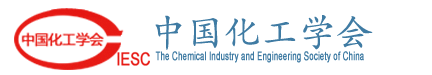 中国化工学会第二届全国化工过程强化大会中国·南京 （2020年12月5-7日）赞助方案及费用化工过程强化是化学工业未来的发展方向，对于传统化工产业转型升级和可持续发展具有重要意义。中国化工学会第二届全国化工过程强化大会将于2020年12月5-7日在江苏省南京市召开。欢迎业内各位企业赞助，合作共赢，共谋发展。会议影响力本次大会由中国化工学会主办，南京工业大学、中国化工学会化工过程强化专业委员会承办，北京化工大学、中北大学和化学工业出版社协办，参加会议人员包括两院院士以及国内外化工、材料领域专家、学者、科研人员、企业代表等。12月6-7号邀请院士、知名学者做大会特邀报告及大会报告；12月5号下午开设青年专场，邀请知名学者点评。预计参会规模超400人。赞助方案展台及易拉宝规格赞助企业可在规定区域展台摆放样品、产品展台由酒店提供、易拉宝尺寸：高 2m，宽 1.2m赞助联系人张宁： 13951886912汇款信息账户信息 :户名： 账号：开户银行： 赞助登记费用会议优惠方式及事项备注钻石级赞助10万1个双位展台、2个易拉宝展示、免3份注册费（3位代表参会，食宿自理）、1份企业宣传册入资料袋，会议册署名，晚宴前3分钟讲话、企业宣传视频播放。限1个金牌赞助5万1个单位展台、2个易拉宝展示、免2份注册费（2位代表参会，食宿自理）、1页A4纸企业宣传页入资料袋、会议册署名。限6个银牌赞助2万1个易拉宝展示、免1份注册费（1位代表参会，食宿自理）、会议册署名。限10个